Министерство образования и науки Республики Татарстангосударственное автономное профессиональное   образовательное учреждение  «Казанский строительный колледж»ПОЛОЖЕНИЕО правах и законных интересах обучающихся, законных представителей несовершеннолетних обучающихся, преподавателей в ГАПОУ «Казанский строительный колледж»                                                                 1 Общие положения1.1 Настоящее положение (далее – Положение) устанавливает основные права, законные интересы, защиту  участников образовательных отношений в ГАПОУ  «Казанский строительный колледж» (далее–Колледж)–обучающихся и их родителей (законных представителей), членов трудового коллектива колледжа и их представителей.  1.2 Настоящее положение разработано на основе статей 34, 44,45 ФЗ № 273 «Об образовании в Российской Федерации» от 27 декабря 2012г., Закона РТ от 22.07.2013 N 68-ЗРТ" Об образовании".2 Права и законные интересы обучающихся2.1 Обучающиеся колледжа имеют следующие права:- предоставление условий для обучения с учетом особенностей их психофизического развития и состояния здоровья, в том числе получение социально-педагогической и психологической помощи, бесплатной психолого-медико-педагогической коррекции;- обучение по индивидуальному учебному плану, в том числе ускоренное обучение, в пределах осваиваемой образовательной программы в порядке, установленном локальными нормативными актами;- участие в формировании содержания своего профессионального образования при условии соблюдения федеральных государственных образовательных стандартов среднего профессионального образования, образовательных стандартов в порядке, установленном локальными нормативными актами (указанное право может быть ограничено условиями договора о целевом обучении);- выбор факультативных (необязательных для данной профессии, специальности или направления подготовки) и элективных (избираемых в обязательном порядке) учебных предметов, курсов, дисциплин (модулей) из перечня, предлагаемого колледжем;- освоение наряду с учебными предметами, курсами, дисциплинами (модулями) по осваиваемой основной профессиональной образовательной программе любых других учебных предметов, курсов, дисциплин (модулей), преподаваемых  в колледже, в установленном порядке, а также преподаваемых в других организациях, осуществляющих образовательную деятельность, учебных предметов, курсов, дисциплин (модулей), одновременное освоение нескольких основных профессиональных образовательных программ;- зачет, в установленном ею порядке результатов освоения обучающимся учебных предметов, курсов, дисциплин (модулей), практики, дополнительных образовательных программ в других организациях, осуществляющих образовательную деятельность;- отсрочку от призыва на военную службу, предоставляемую в соответствии с Федеральным законодательством;- уважение человеческого достоинства, защиту от всех форм физического и психического насилия, оскорбления личности, охрану жизни и здоровья;- свободу совести, информации, свободное выражение собственных взглядов и убеждений;- каникулы - плановые перерывы при получении образования для отдыха и иных социальных целей в соответствии с законодательством об образовании и календарным учебным графиком;- академический отпуск в порядке и по основаниям, которые установлены федеральным органом исполнительной власти, осуществляющим функции по выработке государственной политики и нормативно-правовому регулированию в сфере образования, а также отпуск по беременности и родам, отпуск по уходу за ребенком до достижения им возраста трех лет в порядке, установленном федеральными законами;- перевод для получения образования по другой профессии, специальности и (или) направлению подготовки, по другой форме обучения.  - переход с платного обучения на бесплатное обучение в случаях и в порядке, которые предусмотрены Положением о порядке перехода студентов колледжа; с платного обучения на бесплатное;- перевод в другую образовательную организацию, реализующую образовательную программу соответствующего уровня;- восстановление для получения образования в колледж, в порядке, установленном Положением о восстановлении обучающегося на обучение;- участие в управлении колледжем в порядке, установленном ее уставом;- ознакомление со свидетельством о государственной регистрации, с уставом, с лицензией на осуществление образовательной деятельности, со свидетельством о государственной аккредитации, с учебной документацией, другими документами, регламентирующими колледж и осуществление образовательной деятельности в образовательной организации;- обжалование локальных актов колледжа в установленном законодательством Российской Федерации порядке;- бесплатное пользование библиотечно-информационными ресурсами, учебной, производственной  базой колледжа;- пользование в порядке, установленном локальными нормативными актами объектами культуры и объектами спорта колледжа;- развитие своих творческих способностей и интересов, включая участие в конкурсах, олимпиадах, выставках, смотрах, физкультурных мероприятиях, спортивных мероприятиях, в том числе в официальных спортивных соревнованиях, и других массовых мероприятиях;- опубликование своих работ в изданиях колледжа;- поощрение за успехи в учебной, физкультурной, спортивной, общественной, творческой, экспериментальной и инновационной деятельности;- совмещение получения образования с работой без ущерба для освоения образовательной программы, выполнения индивидуального учебного плана;-  получение информации от образовательной организации о положении в сфере занятости населения Российской Федерации по осваиваемым ими профессиям, специальностям и направлениям подготовки;- иные академические права, предусмотренные настоящим Федеральным законом, иными нормативными правовыми актами Российской Федерации, локальными нормативными актами;- обучающиеся имеют право на посещение по своему выбору мероприятий, которые проводятся в  колледже, осуществляющей образовательную деятельность, и не предусмотрены учебным планом, в порядке, установленном Положением о порядке посещения обучающимися колледжа по их выбору мероприятий, не предусмотренных учебным планом; - привлечение обучающихся без их согласия и несовершеннолетних обучающихся без согласия их родителей (законных представителей) к труду, не предусмотренному образовательной программой, запрещается;- в случае прекращения деятельности колледжа, аннулирования соответствующей лицензии, лишения государственной аккредитации по соответствующей образовательной программе или истечения срока действия государственной аккредитации по соответствующей образовательной программе учредитель и (или) уполномоченный им орган управления обеспечивают перевод совершеннолетних обучающихся с их согласия и несовершеннолетних обучающихся с согласия их родителей (законных представителей) в другие организации, осуществляющие образовательную деятельность по образовательным программам соответствующих уровня и направленности. В случае приостановления действия лицензии, приостановления действия государственной аккредитации полностью или в отношении отдельных уровней образования, укрупненных групп профессий, специальностей и направлений подготовки учредитель и (или) уполномоченный им орган управления обеспечивают перевод по заявлению совершеннолетних обучающихся, несовершеннолетних обучающихся по заявлению их родителей (законных представителей) в другие организации, осуществляющие образовательную деятельность по имеющим государственную аккредитацию основным образовательным программам соответствующих уровня и направленности. Порядок и условия осуществления такого перевода устанавливаются федеральным органом исполнительной власти, осуществляющим функции по выработке государственной политики и нормативно-правовому регулированию в сфере образования;-обучающиеся имеют право на участие в общественных объединениях, в том числе в профессиональных союзах, созданных в соответствии с законодательством Российской Федерации, а также на создание общественных объединений студентов в установленном федеральным законом порядке. Принуждение обучающихся к вступлению в общественные объединения, в том числе в политические партии, а также принудительное привлечение их к деятельности этих объединений и участию в агитационных кампаниях и политических акциях не допускается.-обучающиеся, осваивающие основные профессиональные образовательные программы среднего профессионального образования, имеют право создавать студенческие отряды, представляющие собой общественные объединения обучающихся, целью деятельности которых является организация временной занятости таких обучающихся, изъявивших желание в свободное от учебы время работать в различных отраслях экономики.2.2 Обучающимся колледжа предоставляются следующие меры социальной поддержки и стимулирования:- обеспечение питанием в случаях и в порядке, которые установлены федеральными законами, законами субъектов Российской Федерации;-  обеспечение местами в общежитии, в соответствии с жилищным законодательством жилых помещений в общежитиях;- получение стипендий, материальной помощи и других денежных выплат, предусмотренных законодательством об образовании;- иные меры социальной поддержки, предусмотренные нормативными правовыми актами Российской Федерации и нормативными правовыми актами РТ, правовыми актами органов местного самоуправления, локальными нормативными актами.3 Права и законные интересы законных представителей3.1 Родители (законные представители) несовершеннолетних  обучающихся имеют преимущественное право на обучение и воспитание детей перед всеми другими лицами. 3.2 Родители (законные представители) несовершеннолетних обучающихся имеют право:- выбирать, с учетом рекомендаций психолого-медико-педагогических работников колледжа формы получения образования и формы обучения, факультативные и элективные учебные предметы, курсы, дисциплины (модули) из перечня, предлагаемого организацией, осуществляющей образовательную деятельность;-знакомиться с уставом колледжа, лицензией на осуществление образовательной деятельности, со свидетельством о государственной аккредитации, с учебно-программной документацией и другими документами, регламентирующими колледж и осуществление образовательной деятельности;- знакомиться с содержанием образования, используемыми методами обучения и воспитания, образовательными технологиями, а также с оценками успеваемости своих детей;- защищать права и законные интересы обучающихся;- получать информацию о всех видах планируемых обследований (психологических, психолого-педагогических) обучающихся , давать согласие на проведение таких обследований или участие в таких обследованиях, отказаться от их проведения или участия в них, получать информацию о результатах проведенных обследований с обучающихся;- принимать участие в управлении колледжа, в форме, определяемой уставом;- присутствовать при обследовании обучающихся психолого-медико-педагогическими работниками колледжа, обсуждении результатов обследования и рекомендаций, полученных по результатам обследования, высказывать свое мнение относительно предлагаемых условий для организации обучения и воспитания обучающихся.3.3 Родители (законные представители) несовершеннолетних обучающихся обязаны:- соблюдать правила внутреннего распорядка колледжа, правила проживания обучающихся в общежитии, требования локальных нормативных актов, которые устанавливают режим занятий обучающихся, порядок регламентации образовательных отношений между колледжем и обучающимся и (или) их родителями (законными представителями) и оформления возникновения, приостановления и прекращения этих отношений;- уважать честь и достоинство обучающихся и работников  колледжа;- иные права и обязанности родителей (законных представителей) несовершеннолетних обучающихся устанавливаются настоящим Федеральным законом, иными федеральными законами, договором об образовании (при его наличии).3.4 За неисполнение или ненадлежащее исполнение обязанностей, установленных федеральными законами, родители (законные представители) несовершеннолетних обучающихся несут ответственность, предусмотренную законодательством Российской Федерации.4 Защита прав обучающихся, родителей (законных представителей) несовершеннолетних обучающихся.4.1 В целях защиты своих прав обучающиеся, родители (законные представители) несовершеннолетних обучающихся самостоятельно или через своих представителей вправе:- направлять в органы управления колледжа обращения о применении к работникам  колледжа, нарушающим и (или) ущемляющим права обучающихся или родителей (законных представителей) несовершеннолетних обучающихся, дисциплинарных взысканий. Такие обращения подлежат обязательному рассмотрению указанными органами с привлечением обучающихся и родителей (законных представителей) несовершеннолетних обучающихся;- использовать не запрещенные законодательством Российской Федерации иные способы защиты прав и законных интересов;- обжалование локальных актов колледжа в установленном законодательством Российской Федерации порядке;                                               5 Права и законные интересы преподавателей5.1 Педагогические работники колледжа пользуются следующими академическими правами и свободами:- свобода преподавания, свободное выражение своего мнения, свобода от вмешательства в профессиональную деятельность;- свобода выбора и использования педагогически обоснованных форм, средств, методов обучения и воспитания;-  право на творческую инициативу, разработку и применение авторских программ и методов обучения и воспитания в пределах реализуемой основной профессиональной образовательной программы, отдельного учебного предмета, курса, дисциплины (модуля);- право на выбор учебников, учебных пособий, материалов и иных средств обучения и воспитания в соответствии с образовательной программой и в порядке, установленном законодательством об образовании;- право на участие в разработке основных профессиональных образовательных программ, в том числе учебных планов, календарных учебных графиков, рабочих учебных предметов, курсов, дисциплин (модулей), методических материалов и иных компонентов основной профессиональной образовательных программ;- право на осуществление творческой, исследовательской деятельности, участие в экспериментальной и международной деятельности, разработках и во внедрении инноваций;- право на бесплатное пользование библиотеками и информационными ресурсами, а также доступ в порядке, установленном локальными нормативными актами колледжа,  к информационно-телекоммуникационным сетям и базам данных, учебным и методическим материалам, музейным фондам, материально-техническим средствам обеспечения образовательной деятельности, необходимым для качественного осуществления педагогической деятельности в  колледже;- право на бесплатное пользование образовательными, методическими и научными услугами организации, осуществляющей образовательную деятельность, в порядке, установленном законодательством Российской Федерации или локальными нормативными актами;- право на участие в управлении колледжа, в том числе в коллегиальных органах управления, в порядке, установленном уставом  колледжа;- право на участие в обсуждении вопросов, относящихся к деятельности  колледжа, в том числе через органы управления и общественные организации;- право на объединение в общественные профессиональные организации в формах и в порядке, которые установлены законодательством Российской Федерации;-  право на обращение в комиссию по урегулированию споров между участниками образовательных отношений;- право на защиту профессиональной чести и достоинства, на справедливое и объективное расследование нарушения норм профессиональной этики педагогических работников.5.2 Академические права и свободы, указанные в части 5.1 настоящей статьи, должны осуществляться с соблюдением прав и свобод других участников образовательных отношений  колледжа, требований законодательства Российской Федерации, норм профессиональной этики педагогических работников, закрепленных в локальных нормативных актах колледжа.5.3 Педагогические работники  колледжа имеют следующие трудовые права и социальные гарантии:- право на сокращенную продолжительность рабочего времени;- право на дополнительное профессиональное образование по профилю педагогической деятельности;-  право на ежегодный основной удлиненный оплачиваемый отпуск, продолжительность которого определяется федеральными законами;- право на длительный отпуск сроком до одного года не реже чем через каждые десять лет непрерывной педагогической работы в порядке, установленном федеральным органом исполнительной власти, осуществляющим функции по выработке государственной политики и нормативно-правовому регулированию в сфере образования;- иные трудовые права, меры социальной поддержки, установленные федеральными законами и законодательными актами субъектов Российской Федерации.5.4 В рабочее время педагогических работников в зависимости от занимаемой должности включается учебная (преподавательская), воспитательная работа, индивидуальная работа с обучающимися,  творческая и исследовательская работа, а также другая педагогическая работа, предусмотренная трудовыми (должностными) обязанностями и (или) индивидуальным планом, - методическая, подготовительная, организационная, диагностическая, работа по ведению мониторинга, работа, предусмотренная планами воспитательных, физкультурно-оздоровительных, спортивных, творческих и иных мероприятий, проводимых с обучающимися. Конкретные трудовые (должностные) обязанности педагогических работников определяются трудовыми договорами и должностными инструкциями. Соотношение учебной (преподавательской) и другой педагогической работы в пределах рабочей недели или учебного года определяется соответствующим локальным нормативным актом колледжа, с учетом количества часов по учебному плану, специальности и квалификации работника.5.5 Режим рабочего времени и времени отдыха педагогических работников колледжа определяется коллективным договором, правилами внутреннего трудового распорядка, иными локальными нормативными актами  колледжа, трудовым договором, графиками работы и расписанием занятий в соответствии с требованиями трудового законодательства и с учетом особенностей, установленных федеральным органом исполнительной власти, осуществляющим функции по выработке государственной политики и нормативно-правовому регулированию в сфере образованияРассмотрено и принятона заседании педагогического        совета колледжаПротокол № 9 от «26 » 06. 2020г.                 УТВЕРЖДАЮ           Директор колледжа                  _____А.В.Проснев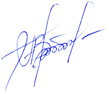 26 июня 2020г.